  от 30 декабря 2021 года                                               пгт. Рыбная Слобода                                                        № 95О Порядке сбора средств самообложения граждан на территории муниципального образования «поселок городского типа Рыбная Слобода» Рыбно-Слободского муниципального района Республики Татарстан»РеРВ соответствии с Бюджетным кодексом Российской Федерации, Федеральным законом от 6 октября 2003 года № 131-ФЗ «Об общих принципах организации местного самоуправления в Российской Федерации», Законом Республики Татарстан от 24 марта 2004 года № 23-ЗРТ «О местном референдуме», Уставом муниципального образования «поселок городского типа Рыбная Слобода» Рыбно-Слободского муниципального района Республики Татарстан в целях реализации решения, принятого на сходе граждан от 24.12.2021 №1, ПОСТАНОВЛЯЮ:1. Утвердить прилагаемый Порядок сбора средств самообложения граждан на территории муниципального образования «поселок городского типа Рыбная Слобода» Рыбно-Слободского муниципального района Республики Татарстан.2. Настоящее постановление разместить на специальных информационных стендах Рыбно-Слободского городского поселения Рыбно-Слободского муниципального района Республики Татарстан, расположенных по адресу: Республика Татарстан, Рыбно-Слободский муниципальный район, пгт. Рыбная Слобода, ул.Ленина д.48А, официальном сайте Рыбно-Слободского муниципального района Республики Татарстан в информационно-телекоммуникационной сети Интернет по веб-адресу: http://ribnaya-sloboda.tatarstan.ru и «Официальном портале правовой информации Республики Татарстан» в информационно-телекоммуникационной сети Интернет по веб-адресу: http://pravo.tatarstan.ru.3. Контроль за исполнением настоящего постановления возложить на главного бухгалтера Исполнительного комитета Рыбно-Слободского городского поселения Рыбно-Слободского муниципального района Республики Татарстан  Дадукову Р.Р.Руководитель                                                                                                    М.В.МагизовУтверждёнпостановлением Исполнительного комитета  Рыбно-Слободского городского поселения Рыбно-Слободского муниципального района  Республики Татарстанот 30.12.2021 №95Порядок сбора средств самообложения граждан на территории муниципального образования «поселок городского типа Рыбная Слобода» Рыбно-Слободского муниципального района Республики Татарстан1. Настоящий Порядок устанавливает правила сбора средств самообложения граждан на территории муниципального образования «поселок городского типа Рыбная Слобода» Рыбно-Слободского муниципального района Республики Татарстан.2. Уплата средств самообложения граждан производится в срок до 28.02.2022 года гражданами, достигшими 18-летнего возраста, зарегистрированными на территории муниципального образования «поселок городского типа Рыбная Слобода» Рыбно-Слободского муниципального района Республики Татарстан, независимо от их участия в местном референдуме (сходе граждан) и отношения, выраженного ими при голосовании, за исключением студентов, обучающихся по очной форме обучения, численность которых не может превышать 30 процентов от общего числа жителей Поселения.3. Бланк извещения (уведомления) об уплате разового платежа (приложение к настоящему Порядку) доводится до сведения граждан путем опубликования на «Официальном портале правовой информации Республики Татарстан» в информационно-телекоммуникационной сети Интернет по веб-адресу: http://pravo.tatarstan.ru и обнародования на официальном сайте Рыбно-Слободского муниципального района Республики Татарстан в информационно-телекоммуникационной сети Интернет по веб-адресу: http://ribnaya-sloboda.tatarstan.ru, а также путем вручения под роспись либо направления посредством почтовой связи. Извещение (уведомление) должно содержать платежные реквизиты зачисления средств самообложения граждан, сумму разового платежа в полном или уменьшенном размере, срок его уплаты.4. Денежные средства, полученные от самообложения граждан, поступают       на лицевой счет муниципального образования «поселок городского типа Рыбная Слобода» Рыбно-Слободского муниципального района Республики Татарстан.5. Оплата платежей гражданами производится путем перечисления денежных средств через организации, имеющие право на осуществление расчетов по поручению физических лиц, на осуществление почтовых переводов (расчетные организации), через кассу Исполнительного комитета  Рыбно-Слободского городского поселения Рыбно-Слободского муниципального района Республики Татарстан или через портал государственных и муниципальных услуг Республики Татарстан по ссылке https://uslugi.tatarstan.ru/.6. Подтверждением факта оплаты является квитанция приходного кассового ордера, чек-ордер, иные документы, подтверждающие факт оплаты.7. Средства самообложения граждан, не внесенные в установленный срок, взыскиваются в порядке, установленном законодательством.Приложение к Порядку сбора средств самообложения граждан на территории муниципального образования «поселок городского типа Рыбная Слобода» Рыбно-Слободского муниципального района Республики ТатарстанИЗВЕЩЕНИЕ (УВЕДОМЛЕНИЕ) № _______________об уплате разового платежа по самообложению в бюджетмуниципального образования «поселок городского типа Рыбная Слобода» Рыбно-Слободского муниципального района Республики ТатарстанФ.И.О. плательщика __________________________________________________________Адрес:             ________________________________________________________________На основании       ____________________________________________________________Вам необходимо уплатить в срок до 28.02.2022 разовый платеж нареализацию мероприятий __________________________________________________ в сумме _____________ рублей,по следующим реквизитам:____________________________________________________Банк получателя  БИК _____________________________________Сч. № _________________________________Получатель  Сч. № ________________________________________                      ИНН _________________________________________ КПП _________________________________________                      КБК _______________  ОКАТО __________________Назначение платежа ________________________________________________________________________Руководитель _________________ _______________________________________М.П.            (подпись)                  (расшифровка подписи)- - - - - - - - - - - - - - - - - -  линия отреза  - - - - - - - - - - - - - - -Извещение (Уведомление)№ _________________ об уплате  разового платежа  по самообложению в бюджет  муниципального образования «поселок городского типа Рыбная Слобода» Рыбно-Слободского муниципального района Республики Татарстанв сумме ________________ руб.Ф.И.О. плательщика ______________________________________________________Адрес:___________________________________________________________________Получил «__» _______________ 20__ г.   _____________________________________(подпись плательщика)Примечание. Отрывной   корешок   заполняется  и  остается  в  Исполнительном комитете Рыбно-Слободского городского поселения  в  случае,  если  извещение вручается плательщику лично.ИСПОЛНИТЕЛЬНЫЙ КОМИТЕТ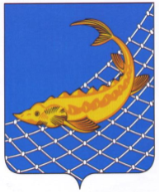 РЫБНО-СЛОБОДСКОГО ГОРОДСКОГО ПОСЕЛЕНИЯ РЫБНО-СЛОБОДСКОГО МУНИЦИПАЛЬНОГО РАЙОНАРЕСПУБЛИКА ТАТАРСТАНТАТАРСТАН РЕСПУБЛИКАСЫБАЛЫК БИСТӘСЕМУНИЦИПАЛЬ РАЙОНЫБАЛЫК БИСТӘСЕШӘҺӘР ҖИРЛЕГЕБАШКАРМА КОМИТЕТЫПОСТАНОВЛЕНИЕКАРАР